Properties of LogarithmsBecause exponentials & logarithms are INVERSES of one another, when the _______ of an exponential & the BASE of a logarithm are the ________ we can ____________________________________!Why is this helpful? We can now use logs to help us simplify exponentials where the bases are ________ the same or could NOT be rewritten.Simplify each expression.Product Property   Expand:									Condense:Quotient Property   Expand:									Condense:Power Property   Expand:									Condense:“Logs” & “ln” follow the same properties. We can use the properties to ______________ & _______________ logs.When we expand, we take the expression from _______ log or ln to __________________ logs or ln’s.When we condense, we take the expression from __________________ logs or ln’s to a ___________ log or ln.*There are special cases where multiple logs or ln’s would appear.Tips for rewriting with more than one property at a time:*Anything that you want to be considered in the denominator, should be put in __________________.Example: Condense the expression.Example: Expand the expression.a.)b.)c.)d.)Expanding*Undo multiplication/division in order from left to right*Move exponents to coefficientsCondensing*Move coefficients back to exponents*undo addition/subtraction in order from left to right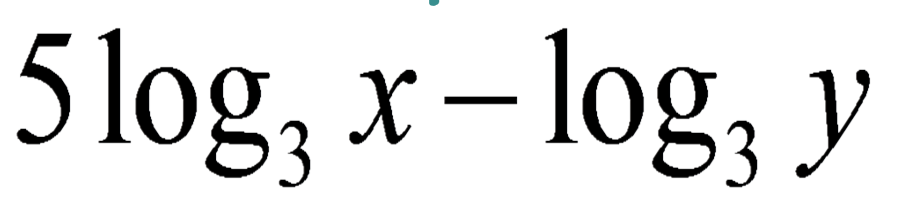 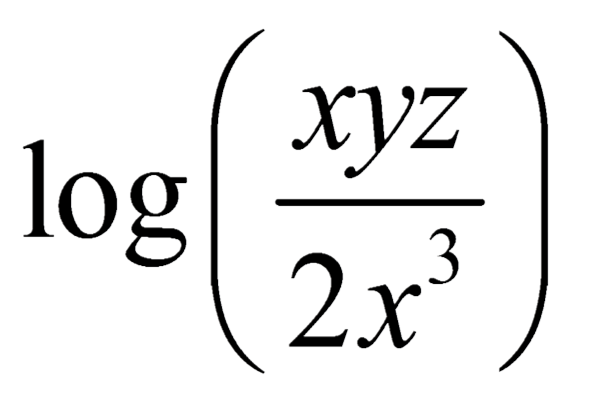 